        ST. THOMAS AQUINAS C.S.S.      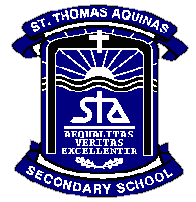 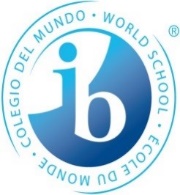 DAILY SCHEDULE 	Warning Bell				  	8:15 am	Announcements				8:20 am – 8:25 am 	Period 1					 	8:25 am – 9:40 am 	Period 2					 	 9:44 am – 10:59 amPeriod 3			 		      11:03 am – 12:18 pmPeriod 3 Lunch – Gr. 9 & 11	    	11:03 am – 11:53 am 	Period 4 						11:53 pm – 1:08 pm  	Period 4 Lunch – Gr. 10 & 12		12:18 pm – 1:08 pmPeriod 5					 	 1:12 pm – 2:27 pm